МИНИСТЕРСТВО НАУКИ И ВЫСШЕГО ОБРАЗОВАНИЯ 
РОССИЙСКОЙ ФЕДЕРАЦИИФЕДЕРАЛЬНОЕ ГОСУДАРСТВЕННОЕ АВТОНОМНОЕ ОБРАЗОВАТЕЛЬНОЕ УЧРЕЖДЕНИЕ ВЫСШЕГО ОБРАЗОВАНИЯ «КРЫМСКИЙ ФЕДЕРАЛЬНЫЙ УНИВЕРСИТЕТ ИМЕНИ В. И. ВЕРНАДСКОГО»СБОРНИК ТЕЗИСОВ УЧАСТНИКОВV научно-практической конференциипрофессорско-преподавательского состава,аспирантов, студентов и молодых ученых«ДНИ НАУКИ КФУ им. В.И. ВЕРНАДСКОГО» (наименование структурного подразделения/филиала)СЕКЦИЯ: «                                      »г. Симферополь 2019 годV научно-практическая конференция профессорско-преподавательского состава, аспирантов, студентов и молодых ученых «Дни науки КФУ им. В.И. Вернадского» / Сборник тезисов участников/ Секция «» // Симферополь, 2019В сборник включены доклады участников V научно-практической конференции профессорско-преподавательского состава, аспирантов, студентов и молодых ученых «Дни науки КФУ им. В.И. Вернадского», отражающие достижения научных и практических изысканий в сфере естественных, гуманитарных, технических наук и информационных технологий. Работы публикуются в редакции авторов. Ответственность за достоверность фактов, цитат, собственных имен и других сведений несут авторы.НАИМЕНОВАНИЕ СТРУКТУРНОГО ПОДРАЗДЕЛЕНИЯ/ФИЛИАЛАСЕКЦИЯ «                               »(наименование секции)ЗАГОЛОВОК ТЕЗИСА 1ЗАГОЛОВОК ТЕЗИСА 2Для индексации фамилии автора в алфавитном указателе:Выделить Фамилию И.О. (именно в таком порядке, если инициалы стоят перед фамилией – переместить);Нажать сочетание клавиш «Alt»+«Shift»+«X» и в открывшемся диалоговом окне нажать кнопку «Пометить» или сразу клавишу «Enter»;Для вставки алфавитного указателя: поместить курсор в место для вставки, перейти на вкладку MS Word «Ссылки», найти блок «Предметный указатель» и нажать на соответствующую надпись как показано на рисунке. 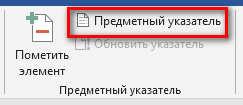 В открывшемся диалоговом окне указать Формат «Классический», Столбцы «3» и нажать «ОК»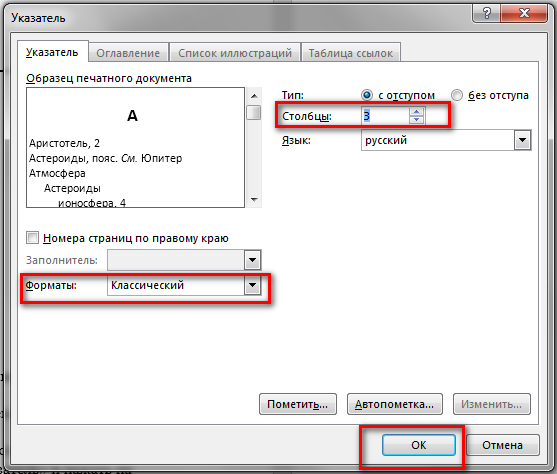 АЛФАВИТНЫЙ   УКАЗАТЕЛЬ«место для вставки алфавитного указателя»